Запрошуємо авторів до співробітництва!Вимоги щодо оформлення й представлення рукописів до збірника наукових працьДержавного університету телекомунікацій«Економіка. Менеджмент. Бізнес» Обсяг (загальний) — не меньш 7 і не більше  12 машинописних сторінок, включаючи ілюстрації, таблиці, графіки,   список використаних джерел. 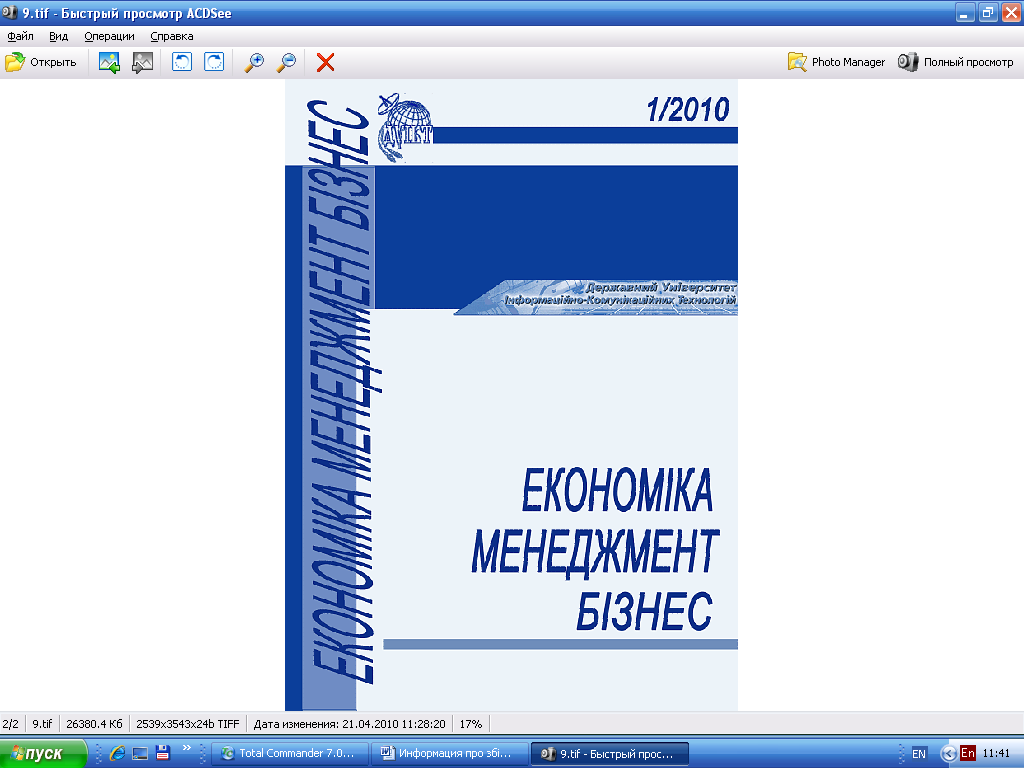 Шрифт № 12 Times New Roman, з одинарним міжрядковим інтервалом. Формат сторінки А4 (210x297) у книжковій орієнтації, з полями: згори – 20 мм, ліворуч – 20 мм, праворуч – 20 мм, знизу – 20 мм без нумерації сторінок.Мова видання — українська, російська, англійська. У тексті не повинно бути шрифтових виділень; малюнки, діаграми, схеми, таблиці повинні бути виконані тільки чорним кольором, використання півтонів не допускається. Список використаних джерел повинен відповідати вимогам, які опубліковані у Бюлетні ВАК України, № 3, 2008.У тексті після назви статті наводиться стисла анотація українською мовою обсягом 100 – 200 слів, а після  списку використаних джерел обов'язково наводяться  стислі (100 – 200 слів) анотації російською та англійською мовами з вказівкою прізвища, ім’я, по батькові (повністю) і назви статті.                                    Після анотацій вказати контактний телефон і поштову адресу.                                                               АвторамАвторами однієї статті можуть бути не більше 3 осіб. У статтях аспірантів на першій сторінці знизу робиться примітка, в якій вказується науковий ступінь, вчене звання, ініціали та прізвище наукового керівника. Статті аспірантів візує науковий керівник. Пакет документів до статтіЕлектронний варіант статті подається на електрону адресу головного редактора збірника v.tupkalo@ mail.ru. Окремим файлом подаються відомості про автора (авторів): телефон, е-mail.Вимоги до оформленняДо друку приймаються статті, що відповідають вимогам постанови Президії ВАК України від 15.01.2003 р. №7-05/1 (Про підвищення вимог до фахових видань, внесених до переліків ВАК України: постанова Президії ВАК України // Бюлетень ВАК України. – 2003. - №1 зі змінами і доповненнями, внесеними наказами ВАК України від 07.04.2004 № 211 від 07.07.2008 № 437 зареєстрованими в Міністерстві юстиції України від 07.05.2004 за № 580 / 9179 від 15.01.2009 за № 21 / 16037.Структура статті: УДК, назва статті, ініціали, прізвище автора, науковий ступінь, вчене звання (або аспірант, здобувач) та назва установи, стисла анотація українською мовою, ключові слова (3-5). Текст статті рекомендується викласти у такій послідовності: 1) постановка проблеми; 2)аналіз останніх досліджень і публікацій;  3) невирішена раніше частина загальної проблеми; 4) мета дослідження; 5) виклад основного матеріалу (результати досліджень); 6) висновки та перспективи подальших досліджень; 6) література 7) призвище автора (авторів) назва статті, стисла анотація та ключовы слова російською, анотація та ключовы слова англійською мовою (кожна анотація обсягом 100 – 200 слів, ключові слова 3-5).    Підзаголовки структурних частин виділяються обов’язково (вказуються напівжирним шрифтом). Прізвище, ініціали, науковий ступінь та вчене звання автора розміщуються у правій половині аркуша. Нижче (під прізвищем) - назва установи (скорочено), через один інтервал - назва статті великими літерами, через інтервал – текст.Прізвища та ініціали авторів(а) друкувати малими (жирними) літерами, які мають бути вирівняні до правої межі тексту.Назву потрібно друкувати великими (жирними) літерами по центру, відступивши від прізвища один рядок.Анотацію (обсягом 100–250 слів друкувати малими літерами, курсивом, відступивши один рядок з абзацним відступом – 50мм.Шрифт у заголовках, текстах, ілюстраціях повинен співпадати. У тексті статі не повинно бути жодних шрифтових виділень (жирний шрифт, курсив, підкреслення). Використовувати треба ненумерований список з маркером у вигляді "тире" (-) за форматом висячого рядка з абзацним відступом. Під час набору формул, графіків і таблиць використовуються спеціальні програми, вмонтовані у Word for Windows у відповідності до ДСТУ 3008 – 95. Графіки в тексті мають бути вставлені як об’єкт Ехсеl з можливістю вносити в них правки. Ілюстрації, графіки, таблиці, що супроводжують текст, повинні бути розміщені в кадрі у книжковій орієнтації. Ілюстрації, діаграми, схеми, таблиці та формули оформлюються відповідно до ГОСТу 2.105-95. Кожна ілюстрація, діаграма, схема повинна бути підписана, таблиця - мати назву.Ілюстрації слід нумерувати арабськими цифрами наскрізною нумерацією. Рисунки повинні бути розміром не менше 60x60 мм, вміщені через один інтервал від основного тексту.Таблиця розміщується під текстом, в якому вперше дано посилання на неї, або на наступній сторінці. Не допускається розміщувати таблицю по висоті сторінки аркуша документа (таблиці виконуються тільки у книжковій орієнтації). Якщо таблиця виходить за формат сторінки, її ділять на частини, при цьому в кожній частині повторюють її головку або боковик. Слово "Таблиця1.х" курсивом вказують один раз праворуч над першою частиною таблиці, над іншими частинами пишуть "Продовження таблиці 1.х", вказуючи номер. Назву варто розташувати над таблицею жирними літерами по центру. Формули повинні відокремлюватися одним рядком від решти тексту, центруватися, мати нумерацію. Номери формул вказують у круглих дужках, які мають бути вирівняні до правої межі тексту.Список використаних джерел оформлюється відповідно до нового стандарту ДСТУ ГОСТ 7.1:2006 “Бібліографічний запис. Бібліографічний опис. Загальні вимоги та правила складання” (Приклад оформлення бібліографічного опису у списку джерел: форма 23. // Бюлетень ВАК України. – 2008. - № 3,. - C. 9-13). У списку вказується та література, на яку посилається автор у статті (не менше 3 джерел). Посилання на джерело дається у квадратних дужках. Заголовок списку друкується жирними літерами, центрується. Неправильно наведене джерело літератури вилучається зі статті.Редколегія збірника приймає до розгляду наукову статтю тільки при дотриманні вказаних вище вимог.Крім того,  згідно наказу ректора ДУТ №559 від 23 листопада 2015 року встановлена вартість друку однієї сторінки в журналі для авторів – працівників ДУТ (магістрів, аспірантів, докторантів та науково – педагогічних кадрів – 25 гривень, для авторів – не працівників ДУТ – 40 гривень. При цьому прийом статті від авторів – працівників ДУТ  проводиться після проведення оплати в касі редакційно – видавничого центру, від авторів – не працівників ДУТ – після перерахунку коштів. Одержувач: Державний університет телекомунікацій, код одержувача 38855349, банк одержувача - ДКСУ у м. Києві, МФО 820172,  р/р 31255247286638. Призначення платежу – поліграфічні послуги за розміщення статті автора (авторів) П І Б   в науковому журналі  «Економіка. Менеджмент. Бізнес». У зв’язку з вимогою оплатності розміщення статей у журналі прохання до авторів дотримуватися параметрів друку статей, щоб уникнути пере- або недооплати.ЗРАЗОК ОФОРМЛЕННЯ СТАТТІУДК 303.8 (405)Іванов А.А., к.е.н., доц.Державний університет телекомунікаційЕКОЛОГІЧНА СЕРТИФІКАЦІЯ В УКРАЇНІ І МІЖНАРОДНА ПРАКТИКА ЇЇ ПРОВЕДЕННЯ Розглянуто роль міжнародних стандартів ISO серії 14000 (система управління навколишнім середовищем) у вирішенні однієї з найважливіших суспільних проблем нового століття - проблеми екології.                  Ключові слова: стандарт ISO, економіка, екологія.Постановка проблеми. Головним пріоритетом на сучасному етапі соціально-економічного розвитку промислового виробництва в Україні є …….Таблиця 1Результати аналізу адекватності лінійних регресійних моделейПродовж. табл. 1, 			       (1)Рис. 1. Рівень рентабельності СКП ДП ''Схід''       ЛітератураГерасимчук З.В. Научные основы исследования экологической безопасности как фактора устойчивого развития [Текст] / Зоряна Вікторівна Герасимчук  // Экономика Украины. —  2013. — № 11. —  С. 62-69. Иванов Алимжан. Экологическая сертификация в Украине и международная практика ее проведения. Рассмотрена роль международных стандартов ISO серии 14000 (система управления окружающей средой) в решении одной из важнейших общественных проблем нового столетия - проблемы экологии.Ключевые слова:стандарт ISO, экономика, экология.Ivanov Alimzhan. Ecological Certification in Ukraine and International Experience of Its Realization. The article examines significance of ISO international standards of the series '14000' (System of environmental management) in solving one of the most important social problems of the century - the problem of ecology.Keywords: standard ISO, economy, ecology.Незалежна змінна,хіКоефіцієнт регресіїКоефіцієнт регресіїКоефіцієнт детермінації,R2Розрахункова статистика Фішера,FРозрахункове значення критерію Ст’юдентаРозрахункове значення критерію Ст’юдентаНезалежна змінна,хіb1b0Коефіцієнт детермінації,R2Розрахункова статистика Фішера,Fb1b0х10,042281,470,1510,163,191,27х23906,11- 534,680,3125,645,06- 0,29Незалежна змінна,хіКоефіцієнт регресіїКоефіцієнт регресіїКоефіцієнт детермінації,R2Розрахункова статистика Фішера,FРозрахункове значення критерію Ст’юдентаРозрахункове значення критерію Ст’юдентаНезалежна змінна,хіb1b0Коефіцієнт детермінації,R2Розрахункова статистика Фішера,Fb1b0х53,691761,420,2115,013,871,01х60,88- 3381,80,1811,993,46- 1,21де Взаг– прямі витрати на проведення екологічної сертифікації;Впа – вартість проведення попереднього аудиту, грн.; Воа – вартість проведення основного аудиту, грн.; Вна – вартість проведення наглядових аудитів, грн.;     n  – число наглядових аудитів.;      Пс–разова плата за видачу сертифікату організації, яка видає сертифікат, грн.; Птп– оплата технічної підтримки органу з сертифікації, грн.